Forensic Master in Psychology(2022-2023)Template Course ManualName Coordinator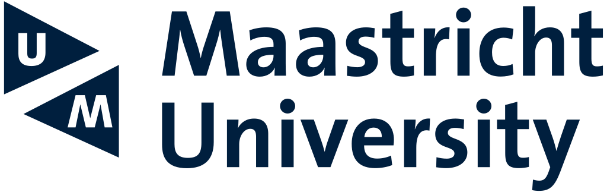 		PSY4567Period 1ContentsA. General Information1. The Education Office and www.askpsy.nlThe Education Office is responsible for the practical organisation and coordination of all the education related activities within the Faculty of Psychology and Neuroscience (FPN), for example the schedules. Askpsy.nl is the website for FPN faculty information, FAQs, and contact options.Here you can find among other things:course and exam booking/cancellingprovisional schedulesrepeat educationacademic calendarexam schedules, procedures and inspectionrequirements for passing a courseinformation on resitsinformation on exam inspectionattendance requirementsappointment with academic advisorsand so on.2. Regulations, including Code of Conduct & Education and Examination RegulationsEach study programme offered at FPN has its own Examination and Education Regulation (EER), which is updated every academic year. The EER contains information on for example attendance at tutorial group meetings, determination and publishing results, and exam inspection. In addition, each study program offered at FPN has its own Rules and Regulations (R&R). The R&R rules are determined by the Board of Examiners regarding the routine and procedures during exams and regulations regarding the determination of the results of exams and examinations as meant by sections 5 and 6 of the EER.The EER and R&R apply to all students of a study programme equally, and are valid for one academic year only.A link to all these regulations can be found at Askpsy.nl/regulations.Note that the 2022/23 course might have COVID-19 related restrictions and based on the situation we might need to adjust our way of education. Please contact your tutor, course coordinator, and/or mentor whenever you have questions or remarks relate to the teaching format.FPN regards behaviour in compliance with its core values as being of great importance. A Code of Conduct has been developed to ensure a good and productive study environment and to avoid undesirable and unwanted situations. A link to the Code of Conduct can be found at https://www.maastrichtuniversity.nl/about-um/organisation/codes-conduct-regulations 3. AttendanceThere is an attendance obligation with respect to the tutorial group meetings and/or the practicals. The document entitled rules and regulations of the education program define the attendance requirement for the tutorial meetings and/or the practical meetings. Please see art. 5.8 EER and Art 6 Rules and Regulations Forensic Master in Psychology for the complete attendance rules (www.askpsy.nl/regulations). If you miss more than the allowed number of meetings to obtain your attendance obligation, you will have to take the course again next year. Note: In some courses, it is possible to join a meeting in another tutorial group. Joining a meeting in another tutorial group will however not be registered as part of your attendance obligation. You need to pass all attendance requirements in your own tutorial group.In this course, the following is applicable:Note for course coordinator: please select which option is applicable in your course. 4. Covid-19Due to COVID-19, this course may be offered online or partially online. FPN will comply with the measures set by the Dutch government and Maastricht University. See maastrichtuniversity.nl and askpsy.nl for latest information.In COVID-19 times, you will be assigned randomly to groups, as in normal times. But, reshuffling of groups by the coordinator is allowed to configure groups in a most optimal way if necessary (for example, to find a balance between students who are actually physically here in Maastricht and students who have to be online because they are still abroad due to travel restrictions). Any reshuffling will be communicated by the coordinator to the Education Office. The office will arrange a regrouping in the system too. This is important, so that you and your peers always have correct time table information. In case your time table is not correct, please contact the education office.5. Calculators at the examA limited list of calculators is approved for use during the exam. Please see the table below, or https://www.askpsy.nl/exams-procedure#7 for a more up-to-date version.If you do not yet own one, please make sure you buy the right type of calculator well in advance. No other brands nor other models of calculator will be accepted at FPN exams. If you are using a different model of calculator during your exam, this will be reported to the Board of Examiners FPN, and this may have severe consequences.This section should be removed if calculators will not be used at the exam.B. Course InformationThe course manual should at least include the course information from point 1-8 (you may switch order). Of course, you may as well include extra information related to the course.1. Course planning groupThe names of the members and the contact information.2. Course descriptionWhat students can expect in the course.3. Intended learning outcomesInclude the ILOs from the nominal plans.4. Alignment with the programExplain how the course aligns with the program.5. Course scheduleInclude the days on which teaching activities occur (especially regarding lectures and practicals), but please do not mention the exact times of the tutorial meetings, as we expect students to consult their timetables.6. Essential and recommended literatureMake sure that the reference list is according to standard.7. Overview of significant changes of the course since last yearOnly point out the changes, not the reasons. Also mention if nothing has changed.8. Examination/Assessment planPlease specify:Types of assessment (e.g. attendance, practical, presentation, exam). In case of a written exam, specify multiple choice, open ended or other, and make sure to apply the official procedures described in this pdf. If other, please specify.Grading type (Pass/Fail or 1-10)Weighing per assessmentCompensation possibilitiesResit possibilities for each assessmentExam inspection (when, where, and how): based on the new regulations and inspection.9. PracticalOnly if available in the course manual.10. Other contentIf other content has been placed in the course manual that is nor a part of A or C, put it here.C. TasksTask 1: Task titleExtra heading if necessaryAppendix 1If you miss a meeting, you may join this meeting in another tutorial group. However, this is only allowed if the tutor of the group you would like to join, agrees that you will join the tutorial group you are officially not registered for. If you miss a meeting, you may not join this meeting in another tutorial group.